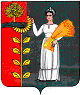 ПОСТАНОВЛЕНИЕАдминистрации сельского поселения Пушкинский сельсоветДобринского муниципального района Липецкой областиРоссийской Федерации23.03.2015г.                   с. Пушкино                              № 10-рО признании утратившим силу Положения «О предоставлении гражданами, замещающими муниципальные должности, должности муниципальной службы  в администрации сельского поселения Пушкинский  сельсовет,  сведений о своих расходах, а также о расходах своих супруги (супруга) и несовершеннолетних детей»(утвержденного постановлением администрации сельского поселения Пушкинский сельсовет № 44 от.22.07.2013г.)            В связи с приведением в соответствие действующему законодательству РФ, руководствуясь Уставом сельского поселения, администрация сельского поселения Пушкинский сельсовет   ПОСТАНОВЛЯЕТ:1. Признать утратившими силу постановление администрации сельского поселения Пушкинский сельсовет № 44 от.22.07.2013г. «Об утверждении Положения «О предоставлении гражданами, замещающими муниципальные должности, должности муниципальной службы  в администрации сельского поселения Пушкинский  сельсовет,  сведений о своих расходах, а также о расходах своих супруги (супруга) и несовершеннолетних детей»           2. Настоящее постановление вступает в силу со дня его официального обнародования.      3. Контроль за исполнением данного постановления оставляю за собой.Глава администрации сельского поселенияПушкинский сельсовет                                                                        Н.Г. Демихова